PREDSEDA NÁRODNEJ RADY SLOVENSKEJ REPUBLIKYČíslo: CRD-61/2018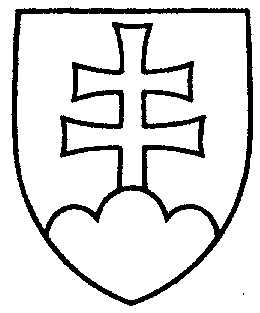 889ROZHODNUTIEPREDSEDU NÁRODNEJ RADY SLOVENSKEJ REPUBLIKYz 15. februára  2018o pozmenení lehoty na pridelenie návrhu zákona výboru Národnej rady Slovenskej republiky	P o z m e ň u j e m	svoje rozhodnutie z 12. januára 2018 č. 853 (tlač 821) tak, že       u r č u j e m  lehotu na prerokovanie návrhu zákona      v gestorskom výbore do 9. mája 2018.Andrej   D a n k o   v. r.